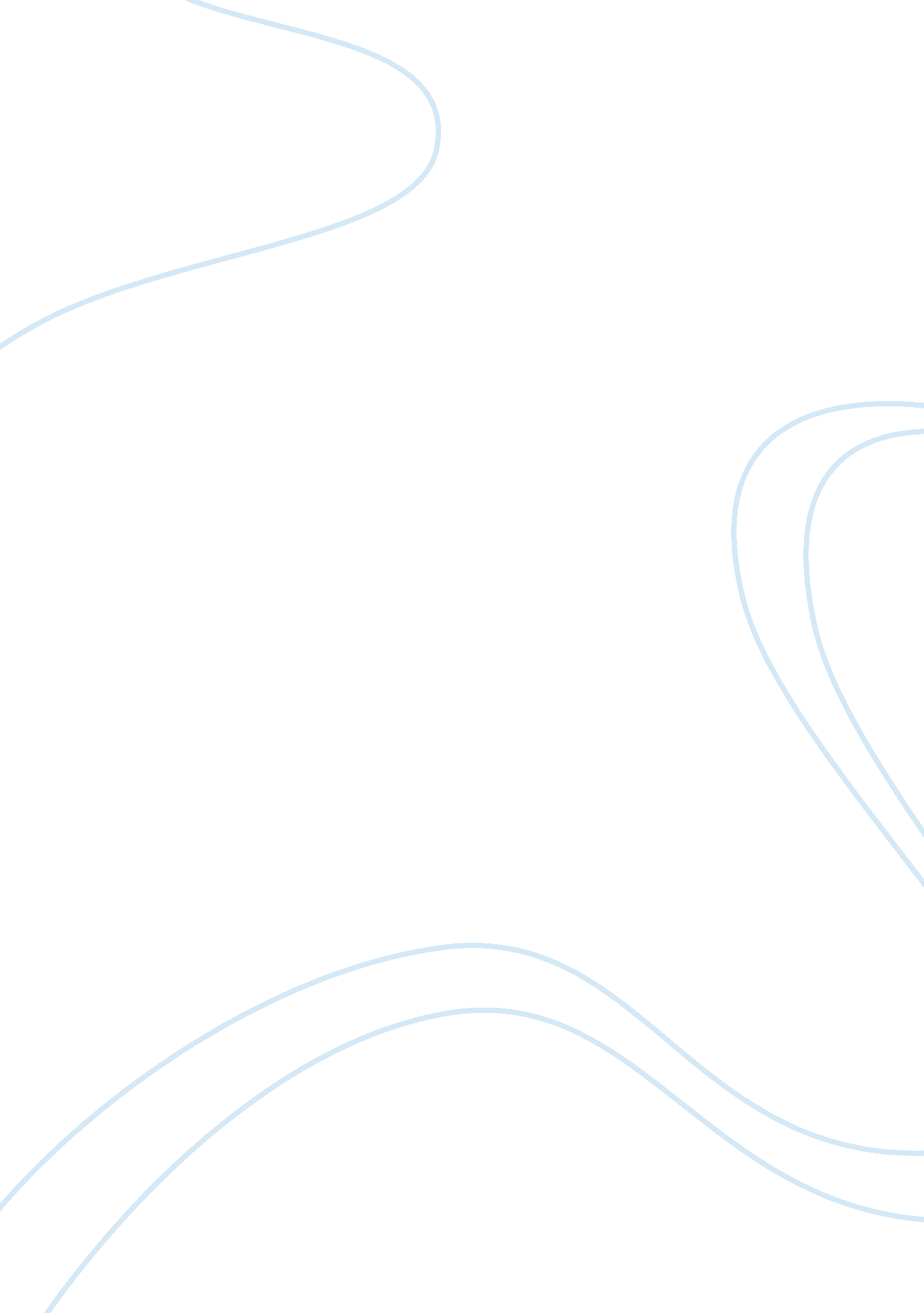 EpidemiologyHealth & Medicine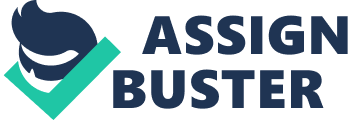 Epidemiology Demographers suggest that in the coming decades the United s shall be experiencing post-industrial demographic transition that is characterised by stability. In this phase, the United States population age structure becomes older. The demographic transition results from a reduction in fertility and a consequent increase in life expectancy. Bernanke explains that the aging of the United States population shall shape the health administration field in many ways, for example, it shall affect Medicare and Medicaid programs by sharply increasing their costs (Bernanke, 2006). It is possible to have increased labour force participation by older workers. A slow growth in the labour force shall see health administration retain older workers by offering higher wages; flexible working schedules, increased training toward the older workers. This transition shall increase the dependence of technology in the health care field. Health administration shall invest heavily in research to come up with ways to deal with the economic implication presented by the post-industrial transition. 
Gaziano observes that the United States shall experience a new epidemiological transition. This new phase is because of a decline in physical activity among the population whereas their total caloric intake increases (Gaziano, 2008). The result is an epidemic of obesity that is already affecting the United States. This stage explains the expected rise in cases of type 2 diabetes, lipid abnormalities, and hypertension associated with obesity. The health administration faces this new challenge when their efforts are focused in reducing cases of degenerative and man-made diseases affecting the present society. Health administration shall invest in programs aimed at raising awareness on the importance of maintain healthy diet and being physically active. Health administration shall rely on school programs to ensure children understand the importance of physical activities. The federal government presently supports the health administration field by ensuring that the school diet promotes healthy living standards. 
References 
Bernanke, B. S. (2006). The coming demographic transition: will we treat future generations 
fairly? Washington, Dc: Washington Economic Club. 
Gaziano, M. J. (2008). Global burden of cardiovascular disease. In P. Libby, R. O. Bonow, D. P. 
Zipes & D. L. Mann (Eds.), Braunwald’s heart disease: A textbook of cardiovascular medicine (pp. 1-20). Philadelphia, PA: Elsevier Inc. 